Strengthening coordination and cooperation among the three ITU Sectors on matters of mutual interest I	IntroductionAll ITU Sectors have resolutions defined coordination and cooperation among the three Sectors on matters of mutual interest.ITU-RResolution ITU-R 6-1 “Liaison and collaboration with the ITU Telecommunication Standardization Sector”resolves1	to refer to the Radiocommunication Advisory Group in collaboration with the Telecommunication Standardization Advisory Group, the continuing review of new and existing work and its distribution between the two Sectors, for approval by Members in accordance with the procedures laid down for the approval of new or revised Questions taking into account the activities and results of the ongoing restructuring efforts within ITU;Resolution ITU-R 7-2 “Telecommunication development including liaison and collaboration with the ITU Telecommunication Development Sector”resolvesthat the Radiocommunication Advisory Group (RAG) and the Director of the Radiocommunication Bureau shall continue to cooperate actively with the Telecommunication Development Advisory Group (TDAG) and the Director of the Telecommunication Development Bureau in identifying and implementing means facilitating developing countries to participate in the Study Group’s activities;...7	that the Director of the Radiocommunication Bureau, assisted by the Radiocommunication Study Groups, shall contribute to and participate in the work of the Telecommunication Development Study Groups, when considering relevant studies to which they may give valuable inputs;8	that the Director of the Radiocommunication Bureau shall cooperate with the Directors of the other two Bureaux relating to the activities in the development of, and updating of, Handbooks and Reports with the view to avoiding duplication of effort;9	that, in the process of cooperating actively with the Telecommunication Development Bureau, all radiocommunication activities of the Union in the field of telecommunication development should be closely coordinated in the interest of achieving efficiency, effectiveness and avoiding duplication of effort;ITU-TITU-T Resolution 57 (Rev. Dubai, 2012) “Strengthening coordination and cooperation among the three ITU Sectors  on matters of mutual interest”taking into accounta)	that mechanisms for cooperation, beyond those already established, need to be identified to address a growing number of subjects of mutual interest and concern in ITU-R, ITU-T and ITU-D;b)	the ongoing consultation among representatives of the three advisory bodies in the discussion of modalities for enhancing cooperation among the advisory groups,resolvesto invite the Radiocommunication (RAG), Telecommunication Standardization (TSAG) and Telecommunication Development (TDAG) advisory groups to assist in the identification of subjects common to the three Sectors and mechanisms to enhance cooperation and collaboration in all Sectors on matters of mutual interest.ITU-T Resolution 18 (Rev. Dubai, 2012) “Principles and procedures for the allocation of work to, and coordination between, the ITU Radiocommunication  and ITU Telecommunication Standardization Sectors”resolves1	that TSAG and RAG, meeting jointly as necessary, shall continue the review of new and existing work and its distribution between ITU-T and ITU-R, for approval in accordance with the procedures laid down for the approval of new and/or revised Questions;2	that, if considerable responsibilities in both Sectors in a particular subject are identified:i)	the procedure as given in Annex A to this resolution should be applied; orii)	a joint group should be established; oriii)	the matter should be studied by relevant study groups of both Sectors, with appropriate coordination (see Annexes B and C to this resolution).ITU-DWTDC-14 in its Resolution 59 (Rev. Dubai, 2014) “Strengthening coordination and cooperation among ITU-R, ITU-T and ITU-D on matters of mutual interest”taking into accounta)	the expanding sphere of joint studies between the three Sectors and the need for coordination and cooperation among them in this regard;b)	the growing number of issues of mutual interest and concern to the three Sectors including, but not limited to: electromagnetic compatibility, international mobile telecommunications, middleware, audiovisual broadcasting, access to telecommunications/information and communication technologies (ICTs) for persons with disabilities, emergency telecommunications including preparedness, ICT and climate change, cybersecurity, compliance of systems with the Recommendations emanating from the ITU-R and ITU-T study groups and their joint activities, etc.;c)	the need to avoid duplication and overlapping of work among the Sectors and to support efficient and effective integration among them;d)	the ongoing consultation among representatives of the three advisory groups in the discussion of modalities for enhancing cooperation among them,resolves1	to invite the Telecommunication Development Advisory Group (TDAG), in collaboration with the Radiocommunication Advisory Group and the Telecommunication Standardization Advisory Group, to assist in identifying subjects common to the three Sectors, or, bilaterally, subjects common to ITU-D and either ITU-R or ITU-T, and in identifying the necessary mechanisms to strengthen cooperation and joint activity among the three Sectors or with each Sector, on issues of joint interest, paying particular attention to the interests of the developing countries, including through the establishment of the inter-sectoral coordination team on issues of mutual interest.WTDC-14 in Resolution 9 “Participation of countries, particularly developing countries, in spectrum management”resolves1	to prepare a report within the next study period on national technical, economic and financial approaches to, and challenges of, spectrum management and spectrum monitoring, taking into consideration development trends in spectrum management, case studies on spectrum redeployment, licensing processes and best practices implemented in spectrum monitoring around the world, including consideration of new spectrum-sharing approaches; The ITU-D and ITU-R joint group on the ITU-D Resolution 9 will continue its work as a part of the ITU-D SG1.WTDC-14 agreed to continue Question 9-3/3 (Rev. Dubai, 2014) “Strengthening coordination and cooperation among ITU-R, ITU-T and ITU-D on matters of mutual interest”. The output expected from this Question will include:a)	Agreed guidelines for the identification process of such topics.b)	Annual progress reports indicating the status of the selected topics and, where completed, an indication of how the outputs can be obtained.c)	Technical reports on particular topics (called technical arrays in the past).For the time being participation of ITU-T and ITU-R experts in ITU-D Study group meetings is very limited and feedback from ITU-D SGs on matters of mutual interest, especially for developing counties,  to ITU-T and ITU-R SGs  requires more detailed consideration and improvement.It will be useful for each advisory group to identify the necessary mechanisms to strengthen cooperation and joint activity among the three Sectors on issues of joint interest, paying particular attention to the interests of the developing countries, including through the establishment of the inter-sectoral coordination team on issues of mutual interest.II	ProposalsTo support proposal of WTDS-14 on the establishment of the inter-sectoral coordination team on issues of mutual interest.Invite RAG to appoint its contact person(s) for coordination with TDAG and TSAG on the establishment of the inter-sectoral coordination team and preparation its Term of Reference.Invite TDAG and ITU-D SGs based on ITU-D Dubai Plan of Action, especially WTDC Resolution 9 as well as on ITU-D SG1 and SG2 Questions to prepare proposals to ITU-R SGs for joint activities on relevant items.Invite members of ITU-R Study Groups to consider these proposals and actively participated in the work of relevant ITU-D Study Groups and provide necessary expertise to help developing countries.Radiocommunication Advisory Group
Geneva, 24-27 June 2014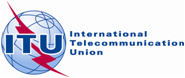 Document RAG14-1/xx-Exх May 2014English onlyChairman, TDAGChairman, TDAG